Tävlingar – KLCK – Löpning 2014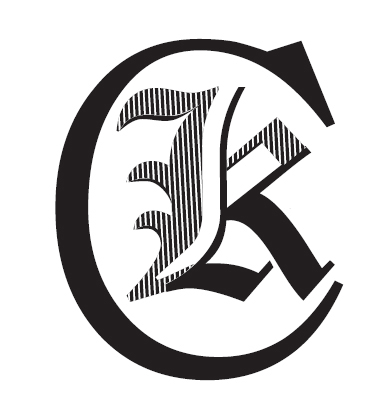 Summering: 53 starter av 17 löpare fördelat på 18 lopp enligt nedan…Lopp 	Löpare från KLCKStartmilen Örebro	Björn Robinson Kumla Stadslopp	Torbjörn Björn, Björn Robinson, Mikael StrussenfeltGöteborgsvarvet	Monica Tiger, Henrik Svennberg*, Christer TigerHälleforsterrängen	Björn Robinson, Mikael StrussenfeltHarsprånget Kristinehamn	Björn Robinson, Mikael StrussenfeltStockholm Marathon	Monica Tiger, Christer Tiger, Staffan Löthgren*	Karlstad Stadslopp	Björn Robinson*, Mikael Strussenfelt*, Tomas HägerströmJordgubbslunken Rudskoga	Mikael Strussenfelt, Björn Robinson, Lennie Svensson, 	Torbjörn Karlsson (6km)Vansbro Terrängmarathon	Moa Bock, Marcus Bock, Maria Lobell (hm)Iron Trail Marathon Krhmn	Moa Bock, Marcus Bock (23km)Falkenberg Stadslopp	Björn Robinson, Mikael StrussenfeltSvartåloppet	Torbjörn Björn, Björn Robinson, Mikael Strussenfelt, Victor	Drevenstam*Norasjön Runt	Torbjörn Björn, Torbjörn Karlsson, Björn Robinson, Mikael 	StrussenfeltLidingöloppet	Annika Svanberg, Torbjörn Björn, Tomas Lantto, Christer	Tiger, Björn Robinson, Mikael Strussenfelt, Staffan Löthgren*Åstadsloppet Örebro	Maria Lobell (10 km), Anders Lobell (10 km), Stefan Pool 	(10 km), Björn Robinson, Mikael StrussenfeltKilsbergsleden Örebro	Björn Robinson, Mikael StrussenfeldtLucialoppet Vretstorp	Björn Robinson, Mikael StrussenfeltSylvesterloppet Nora	Björn Robinson, Mikael StrussenfeltLöpare	Antal tävlingarBjörn Robinson	13Mikael Strussenfelt	12 Torbjörn Björn 	4Christer Tiger	3Marcus Bock	2 Moa Bock	2 Monica Tiger	2 Staffan Löthgren	2Anders Lobell	1Annika Svanberg 	1Henrik Svennberg	1Lennie Svensson	1Maria Lobell	1Stefan Poohl	1Tomas Hägerström	1 Tomas Lantto	1Torbjörn Karlsson	1Victor Drevenstam	1* Löpare som är medlem i klubben men klubbtillhörigheten är inte angiven i resultatlistan.Topp-10-placeringar = 10 st (5 pallplatser)SegrarMikael Strussenfeldt	Kilsbergsleden – M50/14,7(t)2:a platserTorbjörn Björn   	Svartåloppet – M/14kmMikael Strussenfelt	Norasjön Runt – M50/hm	Lucialoppet – M50/10km3:e platsVictor Drevenstam*	Svartåloppet – Motion/14km(t)4:e platsMoa Bock 	Iron Trail Marathon – K/m5:e plats-6:e plats-7:e platserBjörn Robinson 	Norasjön Runt – M45/hmMikael Strussenfelt 	Svartåloppet – M/14km8:e plats-9:e platserTorbjörn Björn 	Norasjön Runt – M40/hm10:e platserBjörn Robinson 	Svartåloppet – M/14km